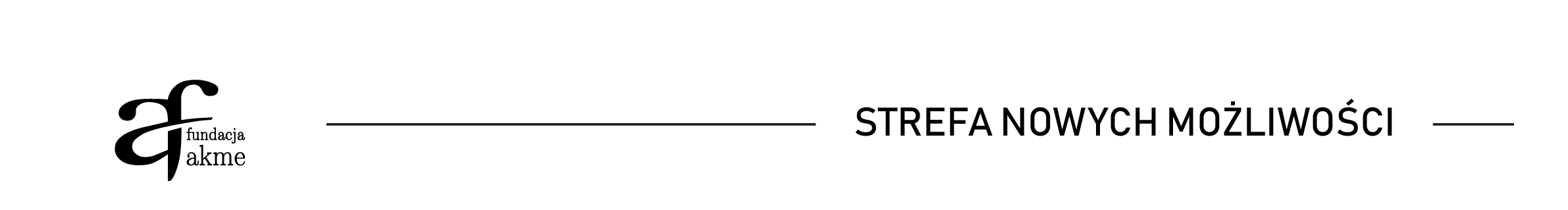 HARMONOGRAM REALIZACJI ZADAŃ MERYTORYCZNYCHNazwa beneficjenta: Fundacja AKMEForma wsparciaTermin realizacjiLiczba uczestników/czekMiejsce realizacjiIndywidualne Spotkania z Psychologiem w ramach IŚR04.05.2021 -31.05.2021Godz.8-212015 Orla 23/3 ŁódźBełchatów, Słowackiego 11Indywidualne Doradztwo Zawodowe w ramach IŚR04.05.2021 -31.05.2021Godz.8-212015Orla 23/3 ŁódźBełchatów, Słowackiego 11Treningi Kompetencji Społecznych4.05.20201– 30. 05.2021Godz.8-192015Orla 23/3 ŁódźOrla 11/8, ŁódźBełchatów, Słowackiego 11Indywidualne poradnictwo zawodowe4.05.2021 –19.05.2021Godz.8-212015Orla 23/3 ŁódźBełchatów, Słowackiego 11Indywidualne poradnictwo psychologiczne04.05.2021 –31.05.2021Godz.8-222015Orla 23/3 ŁódźBełchatów, Słowackiego 11Indywidualne poradnictwo prawne i obywatelskie04.05.20201–31.05.2021Godz.8-22                      20                      15Orla 23/3 ŁódźBełchatów, Słowackiego 11Szkolenia zawodowe24.05.2021 –31.05.2021Godz.8-221215Orla 23/3 ŁódźOrla 11/8, ŁódźBełchatów, Słowackiego 11Pośrednictwo pracyOd 4.05.2021Do 31.05.2021Godz. Od 8-225020Orla 23/3 ŁódźBełchatów, Słowackiego 11